LifeWatch.be project meeting    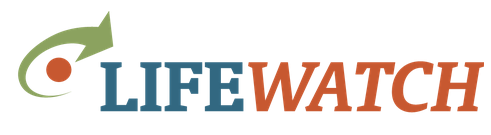 Thursday March 31st 2016, Noordzee meeting room, Flanders Marine InstituteMorning (start at 10:00)Status and progress of LifeWatch.euStatus and progress of the individual LifeWatch.be projectsUse of the common LifeWatch ICT infrastructureRecent and planned initiatives for the LifeWatch communicationSandwich lunchAfternoonFurther technical discussion of the use of the common LifeWatch ICT infrastructure